FAITHFUL PILOT’S REPORT17 March   St Patrick’s Day Parade:Gerald Collins, Mark Fachman, David Butler, Miuchael Peters, Michael Koch, George Hagens, Dennis Kluver, Bernard Allassouma,  John Hillman, Ricardo Rocha, Ron HeydonUp Coming Honor Guards Needed7 April, 2024  Color Guard needed:Divine Mercy Sunday at Sioux City St Michael Church2223 Indian Hills Dr. Be there at 1:00 PM20 April2024    Color Guard needed:    Confirmation at Sioux City St Miachel Church 2223 Indian Hills Dr. Be there at 4:00PMPlease keep the following in your prayers Father Paul Albenesius, Father Thomas Topf, Father Paul Bormann, Sister Jean Marie, Doris Ott, Rick Davis,  Sandy Bokemper,  Sharon Seuntjens, Mike Boggs, Steve Cogdill Jr. Patricia LeClair, Marcia Goeden, Robert Goeden , Larry Kastrup, Valentin Magana, Ed Womack, Ann Womack, Julie Riedy,  Jean Butler, Jack Garthright. Roxanne Winterfield, Tammy Pasker, Jerome Puhl , Bob Kenaley, Jim Coy, Dennis Todd, Ronald Lansink, Lyle Spieler, Larry Harrington, Jesse Padilla, Arden Gale, Manuel Luna, Bob Duncan,  Doug Peters, Terri Mareau, John Voeltz, Gene Rolfes, Fred McPherson, Charles Myers, Chris Utesch,, Orlando Gill, Gary Engel, Don Roger,  Marilyn Laing,  John Green, Robert Red Owl, Ricardo Rocha, Dennis Fredricksen,   Terry Clarey, Marci Hoffman, James Geary Jr. Kevin Sopha , Al Metz, Paul Lee, Persecuted Clergy and any others we may have missed.Heavenly Father, ever caring, ever strong, stand by our family and friends in their time of need.  We lift up our prayers especially for (Names)who are facing health issues and illnesses today.  Look after them and grant them healing and peace.  Give them hope and courage as they continue to go through difficult days. Comfort their pain, calm their fears and surround them with your peace and love. We sincerely pray also for others who are going through difficult days with their health care issues. We ask you bring healing, comfort and peace into their bodies.  Fill them with your restorative spirit so they experience the healing power of your love. Lord Almighty God continue your blessings for the doctors and healthcare workers. Enlighten and guide them as they care for those who are also struggling with healthcare issues.  Lend them your healing touch and use them as instruments for those recovering from illness.In Jesus name,   AmenKnights of Columbus Fourth Degree 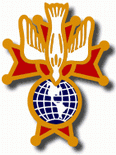 Garrigan AssemblyPO Box 515Sergeant Bluff, IA  51054KC265Garrigan.weebly.com   April  2024OFFICERSFaithful Friar         			Rev. Francis Makawinja	712-320-0723Faithful Navigator			Jim Sanders			 712-259-5399Faithful Captain			Michael Peters			 712-259-6225Faithful Pilot				Ricardo Rocha		    	 712-899-3700Faithful Admiral			Edward Womack		 712-219-0374Faithful Comptroller			Randy Kramer			 712-251-5100Faithful Scribe				Mark Fachman		 712-333-2760Faithful Purser				John Staiert			 712-898-9891Faithful Inner Sentinel		Michael Koch			 712-574-9334Faithful Outer Sentinel		Michael Hays			 712-710-8825Faithful 1 yr. Trustee			Stan Rolfes			 712-568-3492Faithful 2 yr. Trustee			Marty Pasker		 	 712-276-3672Faithful 3yr.  Trustee			Donald Davis			 712-216-0415Faithful Chalice Society		Ricardo Rocha		    	 712-899-3700Faithful Web Master			Michael Peters			 712-259-6225UPCOMING MEETINGS18 April, 2024  	Regular Meting  St. John’s Parish Hall, Onawa, IA. Social at 6:15 Dinner at 6:45  Meeting to follow16 May, 2024		Regular Meeting at Holy Spirit Retirement Home, 1701 W. 25th St    Social at 6:15 Dinner at 6:45  Meeting to follow20 June 2024		Regular Meeting at Ida Grove Sacred HeartSocial at 6:15 Dinner at 6:45  Meeting to followFAITHFULFRIAR’  and FAITHFULNAVIGATOR’S REPORThis disciples He has risen!  Two thousand years, 20 centuries or 2 millennium, we humbly and graciously celebrate Jesus Christ rising from the dead to save us from the burdens of sin.  Let us all be and journey with Him to Galilee and beyond forming discipleships along the way. We have a busy spring and summer ahead.  Follow our activity schedule closely.  May Jesus’ Love be with each of you.Listed below ere is an opportunity for members to participate in the National Eucharistic procession passing through Iowa this June. More information about the national event can be found here:   https://www.eucharisticcongress.org/pilgrimage06/22/2406/23/2406/21/2406/21/2406/21/241:00 PM - 3:30 PMEucharistic Procession (Transition to Archdiocese of Omaha)Cloisters on the Platte, 23332 Fishery Rd., Gretna, NE 680283:30 PM - 4:30 PMEucharistic Adoration with the Diocese of Lincoln and the Archdiocese of Omaha Holy Family Shrine, 23131 Pflug Rd., Gretna, NE 68028 Join us for time in Adoration of Christ in the Blessed Sacrament at the historic Holy Family Shrine in Gretna, NE.Eucharistic Adoration with the Diocese of Lincoln and the Archdiocese of Omaha Holy Family Shrine, 23131 Pflug Rd., Gretna, NE 68028 Join us for time in Adoration of Christ in the Blessed Sacrament at the historic Holy Family Shrine in Gretna, NE.12:30 PM - 3:30 PMAdoration at St. Augustine Indian MissionSaint Augustine Catholic Church 801 South S Mission Dr, Winnebago, NE 680713:30 PM - 4:30 PMHoly Hour at St. Augustine Indian MissionSaint Augustine Catholic Church 801 South S Mission Dr, Winnebago, NE 680711:45 PM - 3:15 PMEucharistic Procession from Nebraska into Iowa St. John's Parish at Creighton University, 2500 California Plaza, Omaha, NE 681781:30 PM - 2:30 PMBilingual Sunday Mass in Council Bluffs Tom Hanafan River's Edge Park, 4200 Avenue B, Council Bluffs, IA 515013:00 PM - 5:00 PMEucharistic Procession to Corpus ChristiTom Hanafan River's Edge Park - Missouri River, End Of Avenue B, Council Bluffs, IA 515015:00 PM - 6:00 PMFellowship Dinner in Council BluffsCorpus Christi Catholic Church - 3304 4th Ave, Council Bluffs, IA 515016:00 PM - 7:00 PMHoly Hour with Benediction at Corpus ChristiCorpus Christi Catholic Church - 3304 4th Ave, Council Bluffs, IA 515017:00 PM - 8:00 AMOvernight Adoration at Corpus ChristiCorpus Christi Catholic Church - 3304 4th Ave, Council Bluffs, IA 5150106/24/2406/24/2406/24/2406/24/248:00 AM -9:00AM     Holy Mass at Corpus Christi (Council Bluffs, IA)Corpus Christi Catholic Church - 3304 4th Ave, Council Bluffs, IA 51501    Holy Mass at Corpus Christi (Council Bluffs, IA)Corpus Christi Catholic Church - 3304 4th Ave, Council Bluffs, IA 515019:15 AM - 12:45 PM9:15 AM - 12:45 PMEucharistic Procession  Intersection between Wabash Avenue and Wabash Trace Nature Trail, Council Bluffs, IA 51503Eucharistic Procession  Intersection between Wabash Avenue and Wabash Trace Nature Trail, Council Bluffs, IA 515031:00 PM - 2:00 PMFellowship Lunch in Glenwood Our Lady of the Holy Rosary Church - 24116 Marian Ave, Glenwood, IA 515342:00 PM - 3:00 PMHoly Hour with BenedictionOur Lady of the Holy Rosary Church - 24116 Marian Ave, Glenwood, IA 51534